Тема урока: «Части речи »Задача урока: ученик должен овладеть представлением о теоретической основе частей речи, пользоваться изучаемой теорией для решения практических учебных задач, применять правила в процессе упражнений.                                                     Ход урокаОрганизация проблемной ситуации Актуализация опорных знаний- Великий, могучий, правдивый и свободный русский язык. Человек сколько себя помнит, всегда задумывался над словом, собственной речью, родным языком. И уже в древности пытался понять, отчего изменяется слово и что оно значит.- И мы с вами, как древние учёные, шаг за шагом открываем тайны родного языка.- Прочитайте предложения, записанные на доске:Люби, ц.ни и знай свой .зык.      .зык создан н.род.м.- Как вы думаете, какие орфографические задачи нужно решить? Докажите.(Вставить и объяснить пропущенные орфограммы.)- А почему нельзя проверить слово язык,  слово народ?(Оно словарное.)- Запишите предложения в тетрадь.Подведение к проблемной ситуации- Я буду называть словарные слова, а вы запишите их в таблицу.У каждого обучающегося карточка.-  Если все слова будут записаны правильно, вы узнаете ключевые слова, которые я задумала.Человек, малина, русский, интересный, пирог, герой, сентябрь, девочка, соловьи.- Какие ключевые слова я задумала? (Части речи.)Проблемный вопрос- Ребята, а как  вы понимаете высказывание   Всему название дано! ? Докажите!(Каждое слово имеет своё значение.) Всему название дано -И зверю, и предмету,Вещей вокруг полным-полно,А безымянных - нету!- В научном ли значении употреблено то, которое подчёркнуто? Как докажете? (Слово предмет употреблено не в научном значении, так как слово зверь тоже  обозначает предмет.)Построение гипотезы- Оглянитесь вокруг и назовите несколько предметов, их признаков, их количество. Назовите действия, совершаемые вами на уроке, на перемене.- Каждой группе слов учёные дали название. На доске и на партах карточки:- В рабочей тетради упражнение 107 приготовило необычное задание, с которым я предлагаю вам справиться.- Уточняйте названия частей речи в Справочном бюро и вписывайте их: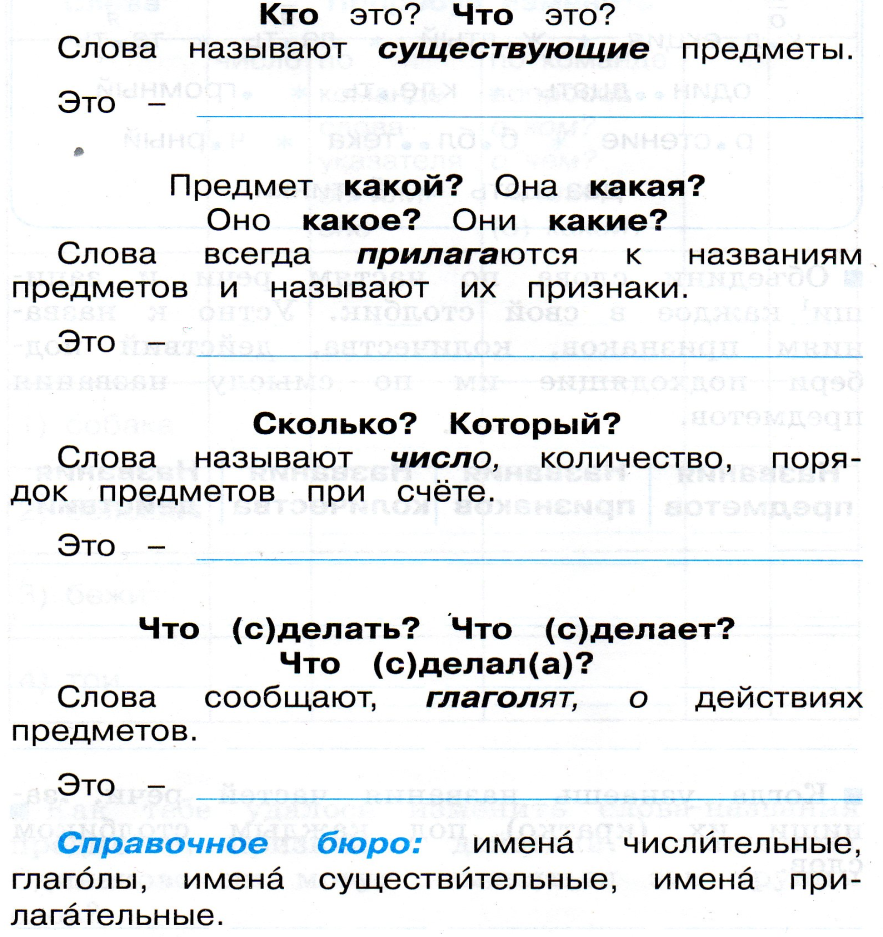 Физкультминутка Обучающиеся выполняют разные действия:Заяц (прыгает)                      Медведь (топает)                    Птицы (летают)                     Рыбы (плавают)                   Скороход (бежит)                    Лягушка (скачет)                                      Лентяй (подтягивается)      Спортсмен (делают разные движения)                                               Проверка открытий1.- Проверим свою первую догадку. Упражнение 108. 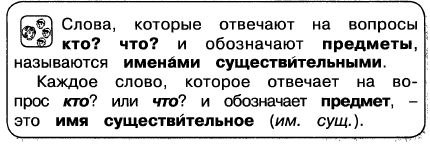 - Докажите на примерах.- По таблице проверим другие догадки. Упражнение 109.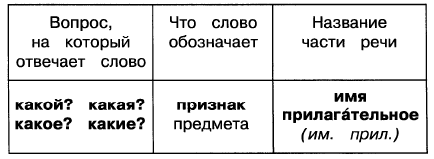 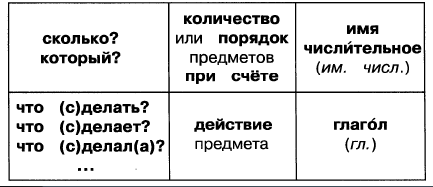 - С помощью таблицы расскажите, какие слова относятся к названным частям речи. 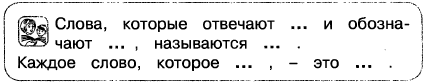 2. - Прочитайте строки  С. Маршака в упражнении 111. - Вставьте буквы. Над каждым словом кратко укажите часть речи, к которой оно относятся. 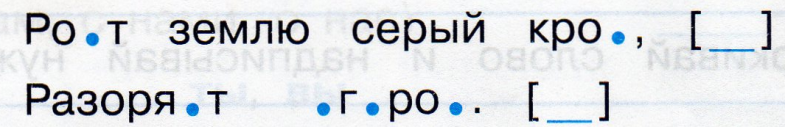 - В каких  словах «окошки» вы закрыли буквами, а в каких оставили? - Какая из известных частей речи не встретилась в отрывке?- Укажи последние звуки в каждой строке.3. - Самостоятельно укажите над каждым словом часть речи, к которой они относятся.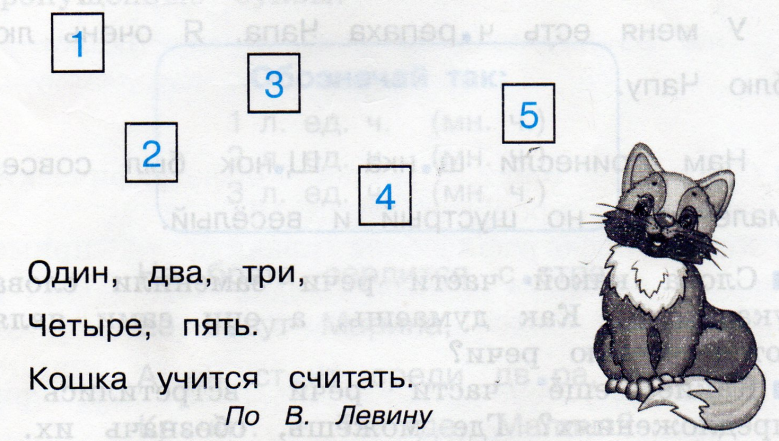 - Проверьте свою работу. Рефлексия деятельностиПриём незаконченного предложения :«Я не знал… - Теперь я знаю…»Домашнее задание : упражнение 113, выписать слова по частям речи.         названия                 предметов          названия          признаков          названия         количества         названия          действий            кто?             что?     какой?какая?        какое?какие?         сколько?          который?  что (с)делать?  что (с)делает?  что (с)делал(а)?            имя существительное              имя   прилагательное              имя      числительное           глагол 